FAKIVÁGÁSI ENGEDÉLYKÉRELEM / BEJELENTÉS*a közterületen lévő fás szárú növényekre (fák, cserjék)(346/2008. (XII. 30.) Korm. rendelet 2. melléklete)(* A megfelelő rész aláhúzandó!)A fás szárú növények védelméről szóló 346/2008. (XII. 30.) Korm. rendelet alapján fakivágási engedélykérelemmel / bejelentéssel* fordulok Bácsbokod Nagyközség Önkormányzat Polgármesteri Hivatalának jegyzőjéhez. (*A megfelelő rész aláhúzandó!)Kérelmező neve:	Címe:	Telefonszáma:	A kérelem/bejelentés KÖTELEZŐ tartalmi elemei:A kivágás indoka:Az érintett közterület neve, az érintett fás szárú növény pontos elhelyezkedése (szöveges leírással vagy rajzos ábrázolással):A kivágni tervezett/kivágott fás szárú növény(ek):A tervezett / megvalósult kivágás kivitelezésének részletes leírása:A fás szárú növény(ek) tervezett pótlása:Fás szárú növény pótlása nem történhet az alábbiakban meghatározott fajok egyedeivel:* Kivéve a kertészeti változatok.Tudomásul veszem, hogy amennyiben a fás szárú növény pótlása a földrészlet adottsága miatt nem vagy csak részben teljesíthető, és más ingatlanon a pótlás a település beépítettsége miatt nem jelölhető ki, a jegyző a használót kompenzációs intézkedés megtételére kötelezi.Kelt: ..........................., .............................................	.................................................................	kérelmező aláírása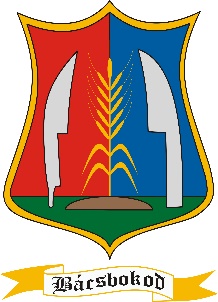 Bácsbokod Nagyközség Jegyzője 6453 Bácsbokod Gróf Széchenyi u. 80Tel: 79/451-188/15	Fax: 79/451-311Email: jegyzo@bacsbokod.huSorszámA fa/cserje fajaTörzsátmérő (földtől számított 1 m magasságban)SorszámA fa/cserje fajtájaDarabszámA kiültetés helyefehér akác* (Robinia pseudoacacia)amerikai kőris* (Fraxinus pennsylvanica)mirigyes bálványfa* (Ailanthus altissima)cserjés gyalogakác (Amorpha fruticosa)kései meggy (Padus serotina)zöld juhar (Acer negundo)